ΑΙΤΗΣΗ ΠΑΡΟΥΣΙΑΣΗΣ & ΑΞΙΟΛΟΓΗΣΗΣ ΠΤΥΧΙΑΚΗΣ ΕΡΓΑΣΙΑΣΔΙΕΘΝΕΣ ΠΑΝΕΠΙΣΤΗΜΙΟ ΤΗΣ ΕΛΛΑΔΟΣΣΧΟΛΗ ΟΙΚΟΝΟΜΙΑΣ ΚΑΙ ΔΙΟΙΚΗΣΗΣΤΜΗΜΑ ΛΟΓΙΣΤΙΚΗΣ ΚΑΙ ΠΛΗΡΟΦΟΡΙΑΚΩΝ ΣΥΣΤΗΜΑΤΩΝ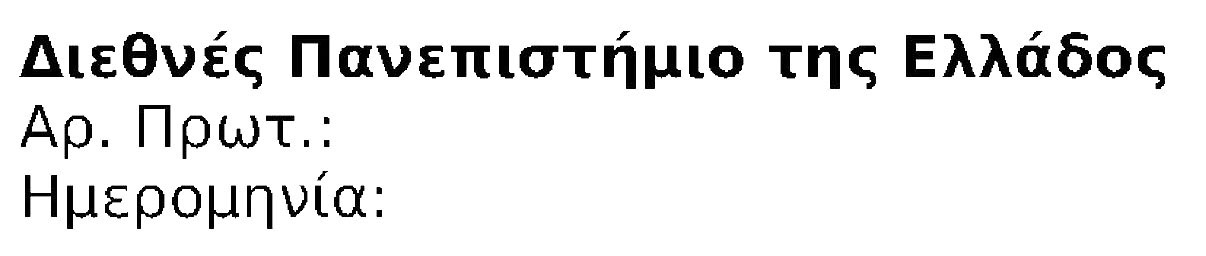 Ο/Η φοιτητής/τρια:Επώνυμο: ……………………………………………….……………..…Όνομα: …………………………………………………………………….. Όνομα πατρός: …………………………………………………………. Αρ. Μητρώου: ………………………………..…………………….…Δ/νση κατοικίας: ………………………………………………..………………………………………………………………………………..…….………………………………………………………………….…………....Τηλέφωνο: ………………………………………………..………….... …………………………………………………………………………………Email: …………………………………………………………………….…Εξάμηνο ανάληψης πτυχιακής:………………………………...ΠΡΟΣ ΤΗ ΓΡΑΜΜΑΤΕΙΑ ΤΟΥ ΤΜΗΜΑΤΟΣ Σας υποβάλλω συνημμένα ένα (1)  ψηφιακό και τρία (3)  τυπωμένα αντίγραφα της πτυχιακής μου εργασίας με τίτλο θέματος:(στην Ελληνική): …………………………………..……………….….….…………………………………………………………..……..……….……..………………………………………………………………………………....………………………………………………………………………………....(στην Αγγλική): ………………………………………………………………….……………………………………………………………..…………..…………..……………………………………………………………………….………..………………………………………………………….……………………..που εκπονήθηκε υπό την επίβλεψη του/της κ./κας: ………………………………………………………….…………………..Θεσσαλονίκη: ……. / …….. / 20 ……….Ο/Η αιτών/ούσα………………….Επιβλέποντας/ουσας καθηγητή/τριας:Επιβλέποντας/ουσας καθηγητή/τριας:Επιβλέποντας/ουσας καθηγητή/τριας:Επιβλέποντας/ουσας καθηγητή/τριας:Ονομ/μο Επιβλέποντος/ας: …………………………………… ………………………………………………………………………………..Βαθμίδα: ………………………………………………………….…….Αρ. τηλεφώνου: ……………………………………………..….……Email: ……………………………………………………………………..Ονομ/μο Επιβλέποντος/ας: …………………………………… ………………………………………………………………………………..Βαθμίδα: ………………………………………………………….…….Αρ. τηλεφώνου: ……………………………………………..….……Email: ……………………………………………………………………..Ο υπογράφων/ουσα καθηγητής/τρια προτείνω ως μέλη της ΕΠΙΤΡΟΠΗ Αξιολόγησης της ανωτέρω πτυχιακής εργασίας του/της φοιτητή/τριας:……………………………………………..……………………………….τα εξής μέλη Δ.Ε.Π.:……………………………………………………..………………….……………………………………………………….…………….……………………………………………………….…………….……Ο υπογράφων/ουσα καθηγητής/τρια προτείνω ως μέλη της ΕΠΙΤΡΟΠΗ Αξιολόγησης της ανωτέρω πτυχιακής εργασίας του/της φοιτητή/τριας:……………………………………………..……………………………….τα εξής μέλη Δ.Ε.Π.:……………………………………………………..………………….……………………………………………………….…………….……………………………………………………….…………….……Θεσσαλονίκη: …………… / …………….. / …………….Ο/Η  Επιβλέποντας/ουσας……………………………….……………….(Υπογραφή)Θεσσαλονίκη: …………… / …………….. / …………….Ο/Η  Επιβλέποντας/ουσας……………………………….……………….(Υπογραφή)ΕΓΚΡΙΝΕΤΑΙ Η ΠΡΟΤΕΙΝΟΜΕΝΗ ΕΠΙΤΡΟΠΗΟ/Η ΠΡΟΕΔΡΟΣ ΤΟΥ ΤΜΗΜΑΤΟΣ…………………………………………..………………(Υπογραφή)ΕΓΚΡΙΝΕΤΑΙ Η ΠΡΟΤΕΙΝΟΜΕΝΗ ΕΠΙΤΡΟΠΗΟ/Η ΠΡΟΕΔΡΟΣ ΤΟΥ ΤΜΗΜΑΤΟΣ…………………………………………..………………(Υπογραφή)